სადოქტორო პროგრამა: ენათმეცნიერება და ლიტერატურათმცოდნეობა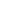 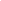 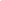  - .  -  PP-. . - ., /, , /, (),  და კვლევის მოსალოდნელი შედეგები. დისკუსიისას შეფასდება სადოქტორო პროგრამის კანდიდატის უნარი უპასუხოს დარგობრივი კომისიის წევრების კითხვებს კომპეტენტურად, .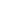 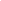 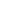 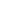 5 4 3 2 1 0 